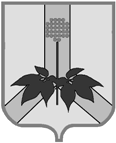        АДМИНИСТРАЦИИ ДАЛЬНЕРЕЧЕНСКОГО МУНИЦИПАЛЬНОГО РАЙОНАПОСТАНОВЛЕНИЕ (проект) _________________	                             г. Дальнереченск                                                    № _______О выявлении правообладателя ранее учтенного объекта недвижимостиВ соответствии со статьей 69.1 Федерального закона от 13 июля 2015 года № 218-ФЗ «О государственной регистрации недвижимости» администрация Дальнереченского муниципального районаПОСТАНОВЛЯЕТ:1. В отношении жилого помещения общей площадью 44,9 кв. м. с кадастровым номером 25:02:310101:57, расположенного по адресу: Приморский край, Дальнереченский район, с. Савиновка, ул. Центральная, дом 28 в качестве его правообладателя, владеющего данным объектом недвижимости на праве собственности, выявлен Коваленко Валерий Борисович,  г.р., место рождения с. , паспорт гражданина Российской Федерации серия , номер   выдан  г , код подразделении ,  СНИЛС   проживающий по адресу: Приморский край, гор. Арсеньев, ул. 25 лет Арсеньеву, дом 31, кв.312. Право собственности Коваленко  Валерия Борисовича на указанный в пункте 1 настоящего постановления объект недвижимости подтверждается (Договор купли-продажи, зарегистрированный в Дальнереченском БТИ 04.07.1996 г, ).3. Указанный в пункте 1 настоящего постановления объект недвижимости не прекратил существование, что подтверждается прилагаемым актом осмотра            от 17.02.2023 г.   фактически дома нет4. Отделу по управлению муниципальным имуществом  администрации Дальнереченского муниципального района осуществить действия по внесению необходимых изменений в сведения Единого государственного реестра недвижимости.5. Контроль исполнения настоящего постановления возложить на заместителя главы администрации Дальнереченского муниципального района  А.Г. Попова.4. Настоящее постановление вступает в силу с момента его подписания.Глава Дальнереченскогомуниципального района						              В.С. ДерновПРИЛОЖЕНИЕ к постановлению администрации Дальнереченского\муниципального районаот________     № ________АКТ ОСМОТРАздания, сооружения или объекта незавершенного строительства привыявлении правообладателей ранее учтенных объектов недвижимости17  февраля  2023 г                                                                                                                    № Настоящий акт составлен в результате проведенного 17  февраля  2023 г в 10 ч 00мосмотра объекта недвижимости (здания) – жилого помещения,указывается вид объекта недвижимости: здание, сооружение, объект незавершенного строительства
кадастровый (или иной государственный учетный) номер: 25:02:310101:57
указывается при наличии кадастровый номер или иной государственный учетный номер (например, инвентарный) объекта недвижимости
расположенного: Приморский край, Дальнереченский район, с. Савиновка, ул. Центральная, д.28
указывается адрес объекта недвижимости (при наличии) либо местоположение (при отсутствии адреса)
на земельном участке с кадастровым номером ___(при наличии),
расположенном______Приморский край, Дальнереченский район, с. Савиновка ул. Центральная, д.28_______, указывается адрес или местоположение земельного участкакомиссией по выявлению объектов недвижимости, в целях реализации положений Федерального закона от 30.12.2020 г. № 518-ФЗ, утвержденной распоряжением администрации  Дальнереченского муниципального района от 13.09.2021 № 333-рав составе :Шелудько Н.В. – начальника отдела по управлению муниципальным имуществом, Садовской Ю.Ю. – главного специалиста 1 разряда отдела по управлению муниципальным имуществом, Шкаевой О.Н.  – главы администрации Малиновского сельского поселенияприводится состав комиссии (фамилия, имя, отчество, должность каждого члена комиссии (при наличии)в отсутствие лица, выявленного в качествеуказать нужное: "в присутствии" или "в отсутствие"правообладателя указанного ранее учтенного объекта недвижимости.При  осмотре   осуществлена   фотофиксация   объекта   недвижимости.Материалы фотофиксации прилагаются.Осмотр проведен в форме визуального осмотра.В результате проведенного осмотра установлено,  что  ранее  учтенный объект недвижимости не прекратил существование.    ????? ДОМА НЕТПодписи членов комиссии:Председатель комиссии:Шелудько Н.В.Члены комиссии:Садовская Ю.Ю.Шкаева О.Н